Ensiapukurssi EA 1® (16 t)Tavoite:Kurssin suorittanut hallitsee ensiavun antamisen perusteet kurssin sisällön mukaisissa aiheissa.Sisältö:    Auttamistoiminta onnettomuudessa tai sairauskohtauksessa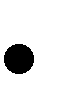     Hätäensiavun perusteeto Tajuttomalle annettava ensiapuo Peruselvytyso Vierasesine hengitysteissäo Verenkierron häiriötila (sokki)o Verenvuodon tyrehdyttäminen    Haavat    Tavallisimmat sairauskohtaukset    Palovammat ja sähkön aiheuttamat vammat    Nivelvammat ja murtumatMyrkytyksetEnsiapukurssin EA 1® -todistus on voimassa kolme vuotta.ENSIAPUKOULUTUS